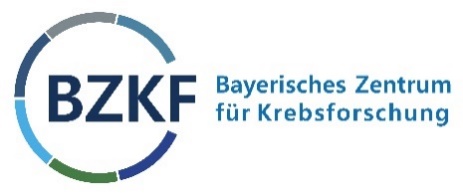 BZKF – TranslationsgruppenBegleitforschung zu klinischen Studien Antragsteller/AntragstellerinSprecher/Sprecherin (der Gruppe)Name/ Institut/ DepartmentMitglieder der Gruppe*Namen/ Institut/ DepartmentProjekttitel* Bitte reichen Sie für alle Mitglieder der Gruppe die Bestätigung über Unterstützung des Antrages ein.Zusammenfassung Bitte erstellen Sie eine kurze Zusammenfassung von höchstens 300 Wörtern.
Bitte beachten Sie: Die Zusammenfassung muss klar und gut verständlich sein. Vermeiden Sie bitte komplexe Fachsprache und komplizierte Formulierungen. Diese Zusammenfassung dient ggf. der Information der Öffentlichkeit über die Verwendung der Fördermittel im BZKF und sie wird den Patientenvertreter*innen zur Verfügung gestellt, die die Förderanträge beurteilen. VorarbeitenDiese Beschreibung soll deutlich machen, in welchen Kontext Sie Ihre eigene Forschung stellen und ob Sie inhaltlich mit Projekten, Studiengruppen, Leuchttürmen oder dem ECTU/MTB- Netzwerk des BZKF bereits assoziiert sind. Projekte im Rahmen der Förderung „Begleitforschung zu klinischen Studien“ müssen die aktive Vernetzung zu einer bestehenden BZKF-Studiengruppe / dem ECTU/MTB-Netzwerk nachvollziehbar darstellen. Die Beschreibung muss prägnant und ohne Bezugnahme auf weiterführende Literatur verständlich sein (max. 1 Textseite).ZielsetzungBitte beschreiben Sie kurz das Forschungsprogramm und die wissenschaftlichen Ziele sowie die klinische Relevanz als auch den Nutzen für Patientinnen und Patienten Ihres Projekts. Optional: Bitte erläutern Sie ggf. wie die Vernetzung der BZKF-Standorte im Rahmen des Projektes erfolgen soll (max. 0,5 Textseite).4    Organisation und Steuerung des Projekts 
(nur bei standortübergreifenden Projekten bzw. bei Projekten mit Beteiligung externer Partner 
notwendig)Erläutern Sie bitte die gewählte Struktur und Größe des Projekts, die Zusammenarbeit zwischen den Partnern und das Konzept zur Koordination und Steuerung des Projekts (max. 0.5 Textseite).Arbeitsprogramm – einschließlich vorgesehener MethodikBitte erläutern Sie zusammenfassend die geplanten Schritte im beantragten Förderzeitraum 
(max. 1 Textseite)zu Möglichkeit 1: Zweistufiges Verfahren:  max. 24 Monatezu Möglichkeit 2: Einstufiges Verfahren:    max. 12 Monate ZeitplanBitte erstellen Sie einen tabellarischen Zeitplan mit allen geplanten Experimenten.Mögliche Vorteile, Risiken, Innovationspotenzial und Umsetzung der ErgebnisseBitte geben Sie an, wie Sie das Projekt mglw. an eine externe Fördereinrichtung übertragen möchten. Beschreiben Sie auch mögliche Herausforderungen für Ihr Projekt und den Mehrwert für das BZKF-Netzwerk und langfristig für die bayerischen Krebspatientinnen und Krebspatienten. Wie können die Ergebnisse in das Gesundheitssystem übertragen werden? Wie können Patientinnen und Patienten Zugang zu den Ergebnissen erhalten und von ihnen profitieren?Gesamtfördervolumen Zu Möglichkeit 1 : Zweistufiges Verfahren  (siehe Ausschreibung)Beschreibung der Mittelverwendung - max. 50.000 € für die erste Verfahrensstufe -         Anschubfinanzierung zur Ausarbeitung des Vollantrages (19.06.2023 – 31.10.2023)XXX € (Summe der beantragten Mittel für den gesamten Projektzeitraum (Projektstart zum 01.01.2024; max. 24 Monate), einschließlich Projektpauschale – Gesamt: max. 500.000 € Im Fall einer Förderempfehlung nach Begutachtung der Projektskizze wird in der zweiten Verfahrensstufe eine detaillierte Kostenplanung erwartet. Zu Möglichkeit 2 : Einstufiges Verfahren  (siehe Ausschreibung)XXX € (Summe der beantragten Mittel für den gesamten Projektzeitraum (Projektstart zum 01.07.2023; max. 12 Monate), einschließlich Projektpauschale – Gesamt: max. 100.000 €)Bitte verwenden Sie die Vorlage Kostenkalkulation. 